Faculty Profile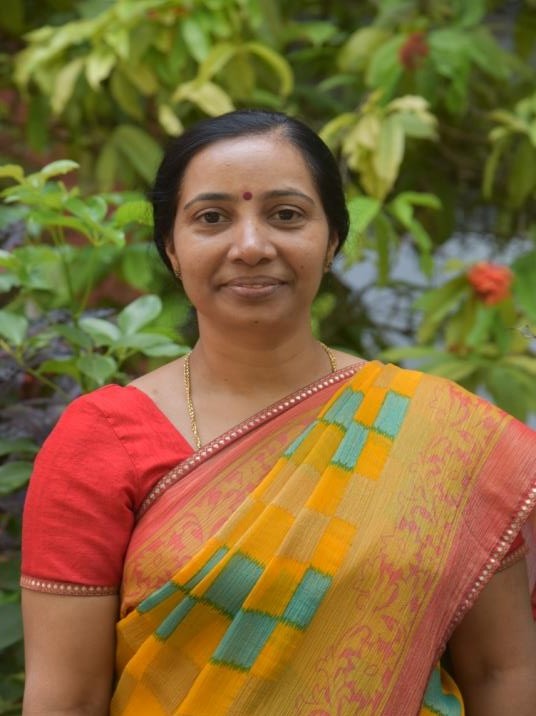 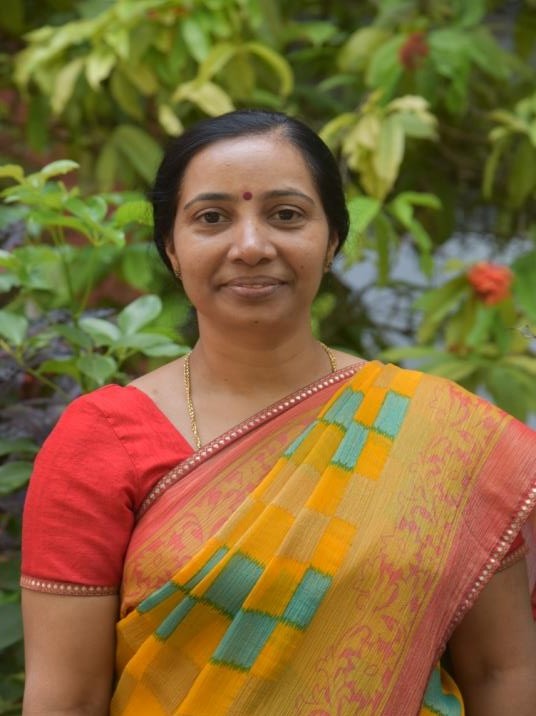 Dr. Rekha N.DM.Sc., Ph.DAssistant ProfessorPG Dept. of Bio-TechnologyQualificationAwards and achievementsDelivered a talk on “Molecular basis of Cancer cell behavior, treatment: Present and Future” in an International E-Conference on “Current Science and Technology for Sustainable Society” held on 27-28 Nov 2020.Participated as a resource person in two day national seminar on “ innovations in Science and Technology for Sustainable Environment” at Hassan held by Dept. of Botany . AVK College for women, Hassan Sponsored by Karnataka Science and technology academy, GOK, Bangalore, held on 21-22, March 2019.  Got first prize for presenting paper in science and technical conference on Immunizing Brinjal (Solanum melongena Linn.) and Tomato ( Lycoperscicon esculentum) Plants against Leaf Blight Disease Caused by Alternaria solani Using Glycine, aspartic acid and lysine amino acids as Elicitors, held on 24-25th of Nov 2017 by KSTAPatent filed (CBR No: 9452, Application No. 3437/CHE/2012 [ Isolation and characterization of 4,9,14,19-tetramethyl-1,6,11,16-tetraoxacyclosa-3,8,13,18- tetraene].Got UGC minor research project in the year 2009 for Isolation of bioactive molecules from the leaf and root extracts of Memecylon malabaricumQualified KSET examination in the year 2014    PhD ThesisArticles in journalsSeminars/Conferences/Symposium/WorkshopsOrientations/SeminarsTwo Day Orientation Programme for Postgraduate Teachers organized by JSS College of Arts, Commerce and Science, Ooty Road, Mysore – 25 from 7th – 8th December 2012.One Day Orientation Programme on Life Skills and ICT Enabled Teaching organized by JSS College of Arts, Commerce and Science, Ooty Road, Mysore – 25 on 25th February 2012.One day State Level Seminar on Emerging Trends and Future Prospects in Phytopharmaceuticals” December 8, 2011 organized by PG Departments ofBiotechnology and Biochemistry, JSS College of Arts, Commerce and Science, Ooty Road, Mysore, Karnataka.Phytopharmaceuticals, January 21, 2011 One day State Level Seminar on Ayurveda and organized by PG Departments of Biotechnology and Biochemistry, JSS College of Arts, Commerce and Science, Ooty Road, Mysore, Karnataka.A Seminar on ‘Emerging infectious diseases in genomic era”on 27th Oct 2010, Mahajana Post Graduate Centre, Mysore.UGC sponsored National seminar on Intellectual Property Rights in Bio-Informatics” organized by PG dept. of Biotechnology,JSSCACS mysore 8th November 2012.Organizing committee member for ‘’National Seminar on Applications of science and Technology to promote Agricultural growth and value Addition” 2nd and 3rd December 2012 JSSCACS,Mysore.UGC sponsored national symposium on” microes and human welfare” held on 23rd and 24th March 2015 organised y P.G Dept. of io-technology in association with Association of Microbiologists of India (Mysore chapter)Attended one day worshop on “Promotion of Research in Colleges” for UG and PG teachers organized y JSS College of Arts, Commerce and Science OOty Road Mysoru  on 14 th March 2015.UGC sponsored two day national conference on “Current trends in chemical biology” held on 2nd and 3rd March 2015 organized by Post graduate Dept. of chemistry. JSS College of Arts, Commerce and Science. Ooty Road Mysore.Attended UGC sponsored one day National seminar on “Stem cells to human development- Basics and applications” held on 11th March 2016 organized by Department of Biotechnology, JSSCAC&S. B. N. Road, Mysore.Attended one day national seminar on “ Technological advances in M- health and diagnosis of diseases using retinal imaging” Organized by JSS research foundation, Mysuru on 25th January 2016.Participiated as judge for oral presentations in two day national conference on “ Application of modern analytical techniques to fundamental research in chemistry” held on 9th and 10th March 2016 organized by Post graduate department of chemistry.Participiated in UGC sponsored three- day national workshop on “ Strategies for recombinant protein production” held from 25th to 27th February 2016 organised by Post graduate Department of Biochemistry.ProgrammeSpecializationInstitution/UniversityMSc., Ph.DBiomedical scienceJSS UniversitySl.No.TitleGuide NameInstitutionMonth YearStatus1Enumeration of the         Pathophysiological Basis of Anti- inflammatory and Antiangiogenic Cellular Responses in Milieu with Bio- functional Properties of Memeceylon malabaricum,kostelDr. Jayashree KProf. and Head Department of Pathology, JSS Medical College, Mysuru.JSS Medical College, Mysuru.March, 2015AwardedSl.NoTitleName of JournalVolume No/Issue No/Page No1In vitro studies of some plant extracts against Rhizoctonia solani Kuhn infecting FCV tobacco in Karnataka Light Soil,Journal of Agricultural Technology2011 Vol. 7(5): 1321-1329Karnataka, India.2Design, Synthesis, and Anticancer Properties of NovelBenzophenone- Conjugated Coumarin AnalogsArch. Pharm. Chem. Life Sci.2013, 346, 901–9113Synthesis of (E)-2- (arylbenzylidene)-2-((4- methoxyphenyl)amino) acetohydrazide derivatives and theirantimicrobial activityCurrent Chemistry Letters20134Synthesis, Characterization, Thermal and Biological Studies of Substituted Benzophenone Derived Schiff Base Metal(II) ComplexesChem Sci Rev Lett2014, 3(11), 735-7465Synthesis, characterization, biological and catalytic applicationsof transition metal complexes derived from Schiff baseBioorganic & Medicinal Chemistry Letters24 (2014) 3559–35646In Vitro Antioxidant Activity of 1-[5-(4- Methoxy-phenyl)- [1,3,4]oxadiazol-2-yl]- piperazine DerivativesCanadian Chemical Transactions2014, 2 (4), 518-5257Synthesis and evaluation of antiangiogenic and anticancerous properties of novel oxadiazole analogues.Int. Res.J. Pharm.2014, 5 (6)8Synthesis and diverse in vitro biological activities of	5-(4-fluoro-3- nitrophenyl)-3-phenyl- 1,2,4-oxadiazole derivatives.2014, Journal of pharmacy research. 8(10),1544-15519Synthesis,International(2014),Vol 4, 41-52characterization, thermal, anticancer and dna binding Properties of co(ii), ni(ii), cu(ii), cd(ii) and zn(ii) Complexes with schiff base.Journal of Medicine and Pharmaceutical Sciences10Synthesis and Biological Efficacy	of	Novel Piperazine Analogues Bearing Quinoline andPyridine MoietiesRussian Journal of Bioorganic Chemistry2015, Vol. 41, No. 5,pp. 576–583.11Synthesis and biological evaluation of novel 1,5- benzothiazepin-4(5H)- ones aspotent	antiangiogenic and antioxidant agentsCurrent Chemistry Letters4 (2015)12Mononuclear		mixed ligand transition metal complexes: synthesis, characterization, antioxidant			and antimicrobial	activityalong	with	dna cleavage studies.Indo	American Journal	of Pharm Research.(2015) Vol5,(07)2503-1113The	antiangiogenic, antioxidant				and proapoptotic chemopreventive properties		of	tannins from		memecylon malabaricum (cl.)International journal		of pharmaceutical sciences	and research(2015), vol614Synthesis of Aryl Tetralone Derivatives by Chalcone Route.Med Chem(2016)6: 525-53015Synthesis, Characterization			of Novel	Furan	Based Imidazolones		andTheir	Boilogical Studies..British Journal of Pharmaceutical Research.(2016), 11(4):1-716Synthesis, characterization		of novel		furan	based polymericnanoparticles and	their	biologicalstudies.International Journal	of Recent Scientific Research.(2016)7,	(4)	10385-1039017Design, synthesis of novel furan appended benzothiazepine derivatives and in vitro biological evaluation as potentVRV-PL-8a and H+/K+ATPase inhibitorsElsiver publication, Bio- organic and medicinal chemistry lettersVolume 27, Issue 14,15 July 2017, Pages3048-305418Biosynthesis Nickel Nanoparticle by Microorganism and Their Biological ActivityDer Pharma Chemica2017, 9(13):80-8419Synthesis of Salicylic Acid Fused Dihydropyrazole Analogues and their Mechanism of Action on Escherichia coli CellsDer Pharma Chemica,2017, 9(16):91-9720Biosynthesis of Nickel Nanoparticles from Bacteria and Evaluation of Their Biological ActivityJournal of Pharmacy Research2017,11(5),459-46321Synthesis of nickel nanoparticles via biological entity and their Antiinflammatory activityJournal of Microbiology and Biotechnology researchVolume 7, Issue3, Page No: 1-62017, 7 (3):1-622Green Synthesis of Gold and Silver Nanoparticles Using Memecylon malabaricum Leaf Extract andTheir Anti-Angiogenic ActivityAdvanced Science, Engineering and MedicineVol. 10, 1–7, 201823Anti-inflammatory and antioxidant activity of salicylic acid conju- gated dihydropyrazoline analoguesJournal of Applied Pharmaceutical ScienceVol. 8(02), pp 060-064, February, 201824Synthesis of metal nanoparticles using Heliconia rostrata leaf extract and their antiproliferative andapoptotic propertyCurrent Chemistry Letters7 (2018)25 Synthesis of Biologically Active Silver Nanoparticles using Tinospora cordifolia Leaf Extract for Antimicrobial ApplicationsIndian Journal of Advances in Chemical Science15th January 201926Co(III) and VO(IV) complexes with a new bidentate Schiff base: Interaction with BSA and antimicrobial studiesBiointerface Research in Applied ChemistryVolume 9, Issue 1, 2019, 3776 - 378227Bio-mediated synthesis of ZnO nanoparticles using Lantana Camara flower extract: Its characterizations, photocatalytic, electrochemical and anti-inflammatory applicationsEnvironmental Nanotechnology, Monitoring & Management202028Vanadium oxide nanorods as DNA cleaving and anti-angiogenic agent: novel green synthetic approach using leaf extract of Tinospora cordifoliaCurrent Research in Green and Sustainable Chemistry202029Multifunctional applications of Nickel Oxide (NiO) nanoparticles 2 synthesized by facile green combustion method using limonia 3 acidissima natural fruit juiceInorganica chemical acta202030Phytochemical analysis of methanolic leaves extract of Grewia Flavescenes And their biological activityJournalof advanced scientific research202131'Phytochemical analysis and evaluation of antimicrobial, antioxidant, anti-inflammatory and antiangiogenic activity of methanol extract of Urochloa ramosa'Research Journal of Pharmacy and Technology2022 , Vol : 15 , issue : 831Phytochemical screening, antimicrobial, anti-inflammatoryand anti-cancerous activities of ethanol and hexane extracts ofUrochloa ramosaPlant Science today202232Green synthesis of Zn/Cu oxide nanoparticles by Vernicia fordiiseed extract: their photocatalytic activity toward industrial dyedegradation and their biological activityInorganic and Nano-Metal Chemistry2022Sl. NoName of the  Conference/Seminar/Symposiu m/Worksh opType of ProgramTitle of the ArticleRoleVenue/ placeDate1UGCsponsored national conferenceon Advance trends and perspectives in Biotechnology- Implications in Agriculture and Industry“Isolatontion of Bioactivemolecules from Memecylon malabaricumPresented paperPooja Bhagavat Memorial Mahajana Post Graduation Centre,29th and 30th April 20102chemical biology and KPC medical college & hospital,1st national conference on animal,microbial,plant toxins& snake bite management’ Biotoxins in health & diseaseNeutralization of snake venom PLA2 by Memecylonmalabaric um(Cl.). Ollekudi.Presented papermedical colle ge & hospi tal,3“at 4th   international   conference.International conferenceon on stem cells and cancer (ICSCC- 2013): Proliferation, Differentiation and apoptosisAntiangiogenic and proapoptotic activity of memecylaene- A nove compound from memecylonmalabaricum”Presented paperbai19th and 22nd October 20134SymposiumNational symposium on innovations in science andAnti-inflammatory properties ofPresenrd paperdies	in Zool ogy,Uni versi ty of Mys ore Man asag ango tri.3rd  & 4thJanuary,technology for inclusivememecylaene: adies	in Zool ogy,Uni versi ty of Mys ore Man asag ango tri.2014developmentnovel compounddies	in Zool ogy,Uni versi ty of Mys ore Man asag ango tri.from Memecylondies	in Zool ogy,Uni versi ty of Mys ore Man asag ango tri.malabaricum(Cl.)dies	in Zool ogy,Uni versi ty of Mys ore Man asag ango tri.55 day Faculty enrichment programmeCutting edge science in cellular and molecular medicine and stem cell cultureAmity University. Uttar Pradesh, Noida, India. 27th to 31st July 20216In the 2 day international e- conferenceon drug discovery and material science.Taken part as judge for oral/e-poster presentationorganized by IQAC in association with chemicstry. JSSCACS15- 16th of September20217Innovations in Sciencetechnology Commerce and management for the welfare of society”Chairperson for an international e- conferenceAurora,s degree and PG College. Hyderabad.29-31st July- 20218Conferencescience and technical conferenceImmunizing Brinjal (Solanum melongena Linn.) and Tomato ( Lycoperscicon esculentum) Plants against Leaf Blight Disease Caused by Alternaria solani Using Glycine, aspartic acid and lysine amino acids asElicitors,Paper presented24-25thof Nov 2017 by KSTA9workshopsSponsored by Department of Science and technology.“Hands on training course on use of cell culture technology10workshopsScience andfor studying apoptosis andfro m Jan 24to Jan 31,2011technologyangiogenesis” conducted at thefro m Jan 24to Jan 31,2011technologyDepartment of studies infro m Jan 24to Jan 31,2011Biotechnology,fro m Jan 24to Jan 31,2011manasagangothri, mysorefro m Jan 24to Jan 31,2011fro m Jan 24to Jan 31,201111Basic techniques in molecular biology and bioinformatics”SS College of Arts, Commerce and Science,Ooty road, Mysore in association with Microbiologis ts	ofIndia(AMI)an d BIORAD15t h to 18t h Mar ch 2013.12Sponsored by UGC.One day state level workshopon “Basic Techniques in Instrumental Methods”PGDepartments27t h Mar ch 2013Sponsored by UGCof27t h Mar ch 2013Chemistry,B27t h Mar ch 2013iochemistry27t h Mar ch 2013and27t h Mar ch 2013Biotechnolo27t h Mar ch 2013gy27t h Mar ch 2013Arts, Commerce and Science, Ooty Road,Mysore – 252.10State Level WorkshopChoice	Based	Credit System held at MysoreJSS College of Arts,25on 10tChoice	Based	Credit System held at MysoreCommercehChoice	Based	Credit System held at Mysoreand Science, Ooty Road,Dec emberChoice	Based	Credit System held at Mysore200Choice	Based	Credit System held at Mysore9